СОДЕРЖАНИЕВведение…………………………………………….………………………………..31 Понятие безработицы, ее причины возникновения, виды, последствия Причины безработицы……………………………………………………….4 Виды безработицы и их специфика…………………………………………8 Социально-экономические последствия безработицы………………...…13Безработица в России Уровень безработицы в России………………..…………………………...16Особенности безработицы в России………………………………………..19Способы борьбы с безработицей в России……………………..…….….…25Заключение………………………………………………………………………….26Список используемых источников……………………………………..…………27ВведениеОдной из социально-экономических проблем современного общества является проблема безработицы. Безработица ведет к росту напряженности, влечет за собой существенное сокращение потенциального валового продукта и национального дохода страны, значительные расходы государств на выплату пособий по безработице, переквалификацию безработных и их трудоустройство. Немалый урон безработица наносит и жизненным интересам людей, не давая проявить инициативу и приложить свое умение в том роде деятельности, в котором человек может наибольшим образом проявить себя и, что самое главное, резко ухудшая материальное положение семей безработных, способствуя росту заболеваемости и преступности, обостряя социальную напряженность в обществе. Таким образом, показатель безработицы является одним из ключевых показателей для определения общего состояния экономики. В силу этого проблема безработицы в Российской Федерации в условиях перехода к рыночной экономике приобретает исключительную актуальность. Безработица является  одной из немногих тем, которая касается любого из нас. Через некоторое время вопрос о приеме на работу будет стоять и передо мной, поэтому я решила выбрать тему реферата именно безработицу. Понятие безработицы, причины, виды, последствияПричины безработицыПроблема безработицы - одна из сложных. Она получила в литературе самые разнообразные трактовки. Например, такие:Безработица – это социально–экономическое явление, с которым сталкивается любое государство, при  котором часть рабочей силы (экономически активного населения) не занята в производстве товаров и услуг. Безработные, на ряду с занятыми, формируют рабочую силу страны. В реальной экономической жизни безработица выступает как превышение предложения рабочей силы над спросом на нее.Безработица - это часть населения страны, состоящая из лиц, достигших трудоспособного возраста, не имеющих работы и находящихся в поиске работы в течение определенного по законодательству периода времени.Безработица, по сути своей, является процессом естественным. Повышение же уровня безработицы – это уже государственная проблема, связанная с несовершенством механизмов регулирования и саморегулирования экономической системы. Высокий уровень безработицы со своими последствиями стоит в одном ряду с бедностью и социальной нестабильностью, как самые острые проблемы глобального и национального масштабов.Для анализа проблем безработицы необходимо, прежде всего, четко определить, кого следует считать безработным. Критерии признания человека безработным обычно устанавливаются законом или правительственными документами и могут немного различаться по странам. Но, как правило, несколько признаков присутствуют во всех определениях. Это:трудоспособный возраст, то есть человек должен быть старше минимального возраста, с которого законодательство разрешает работать по найму, но младше возраста, по достижении которого назначается пенсия по старости. Следовательно, подростки до трудоспособного возраста или мужчины старше 60 лет и женщины старше 55 лет (в России) не могут считаться безработными, даже если они хотят работать, но не могут найти место;отсутствие у человека постоянного источника заработка в течение некоторого времени (например, месяца);доказанное стремление человека найти работу (например, обращение его в службу занятости и посещение тех работодателей, к которым его направляют на собеседование сотрудники этой службы).Только тот, кто отвечает этим признакам, считается действительно безработным и учитывается при определении общего уровня безработицы в стране, то есть доли безработных в общей численности ее рабочей силы. Этот показатель определяется следующим образом:Уровень безработицы = безработные/ рабочая сила*100%.При этом безработных подсчитывают на основе тех данных, которые предоставляют соответствующие органы и институты (например, во многих странах используется статистика бирж труда).Наиболее известной теорией, объясняющей причины безработицы, является теория Дж. М. Кейнса, которая сменила в середине 30-х годов теорию классиков-экономистов (А.Смит, А.Маршалл), объясняющих причину безработицы высоким уровнем заработной платы. По Кейнсу, безработица есть обратная функция совокупного спроса. «Объем занятости, - писал Кейнс, - совершенно определенным образом связан с объемом эффективного спроса». Недостаточный объем эффективного спроса обуславливает вялость инвестиционного процесса и, следовательно, невозможность обеспечения занятости, что ведет к росту безработицы. Выход из этой ситуации Кейнс видел в повышении роли государства в формировании совокупного спроса за счет увеличения государственных расходов, прежде всего – на инвестиционные товары. Критики Кейнса, представители неоклассической школы, видят причины безработицы как раз в той государственной политике, которую развитые страны проводили «по рецептам» Кейнса. Так, например, Ф. Хайек считал, что безработица «есть прямой результат близорукой политики полной занятости, которую проводили в течение последних двадцати пяти лет». Рост государственных расходов, по мнению Ф.Хайека, неизбежно ведет к инфляции, которая, достигнув критической отметки, сама становится причиной увеличившейся безработицы. Выход из этого замкнутого круга один – прекратить инфляционную политику полной занятости. Конечно, на первом этапе это приведет к резкому скачку безработицы, но именно это, по идее Хайека, даст возможность выявить все пороки в размещении труда, разработать и осуществить не инфляционными методами программу обеспечения высокого и стабильного уровня занятости. Монетаристы во главе с М. Фридменом выдвинули концепцию «естественной» безработицы, к которой они относят так называемую фрикционную безработицу. К естественной безработице относят также структурную - этот тип безработицы также является временным (хотя и более продолжительным, чем фрикционная безработица), так как исчезновения одних производств (отраслей) сопровождается бурным ростом других. Проблема лишь в том, насколько быстро безработные смогут приспособиться к изменившимся условиям на рынке труда. Концепция «естественной безработицы» поддерживается практически всеми экономистами, в том числе и неокейнсианцами. Споры идут лишь о том, что вызывает рост безработицы выше естественного уровня, - недостаточность совокупного спроса или регулирующая политика государства, нарушающая «естественный» механизм формирования занятости и заработной платы на рынке труда. Таким образом, западные экономисты признают, что безработица – неотъемлемый атрибут рыночной системы хозяйства, она неизбежна, а в своем «естественном» варианте даже полезна для обеспечения необходимой гибкости рынка труда. Все имеющиеся взгляды на причины безработицы можно сгруппировать следующим образом. Во-первых, причиной безработицы может стать относительно избыточное население, «лишнее» по сравнению с достигнутым уровнем национального производства. Этот фактор безработицы особо сильно сказывается в развивающихся странах. Во-вторых, безработица может быть результатом изменений в структуре экономики, в том числе – в технологии (структурная безработица). В-третьих, безработица может временно увеличиться из-за естественных желаний людей найти работу «по душе» и с лучшими условиями труда и оплаты (фрикционная безработица). В-четвертых, особо сильное увеличение уровня безработицы происходит в результате циклического спада в экономике (циклическая безработица). В-пятых, в некоторых случаях генератором безработицы может стать активное вмешательство государства и профсоюзов в отношения между наемным работником и работодателем, что приводит к рыночной негибкости заработной платы и заставляет предпринимателей решать проблему достижения максимальной прибыли путем сокращения занятости. Все эти причины безработицы представляют собой скорее факторы, влияющие на размер и динамику безработицы. Основными источниками безработицы являются не рыночные условия, складывающиеся на рынке труда т.к. рынок труда лишь отражает существующие в данный момент условия между спросом и предложением рабочей силы, но непосредственного участия в их формировании не принимает. Рынок лишь обнаруживает их, проявляет безработицу, делает ее видимой для общества.Острота проблемы безработицы порождается рядом причин:Во-первых, человек – экономический ресурс особого типа. Потерянное рабочее время невосстановимо, и тот объем благ, который не был сегодня произведен из-за безработицы, уже нельзя компенсировать в будущем. Во-вторых, даже если человек не работает, он не может перестать потреблять и ему все равно нужно кормить свою семью. Поэтому общество вынуждено искать средства для спасения безработных от голодной смерти.  Но направляемые на это средства не становятся вознаграждением за производство новых благ, а значит, не ведут к дальнейшему расту благосостояния всех граждан страны.В-третьих, рост безработицы сокращает спрос на товары на внутреннем рынке. Люди, не получающие зарплату, вынуждены довольствоваться лишь самым минимумом средств существования. В результате затрудняется сбыт товаров на внутреннем рынке страны («рынок сжимается»). Тем самым рост безработицы обостряет экономические проблемы страны и служит толчком для дальнейшего сокращения занятости.В-четвертых, безработица обостряет политическую ситуацию в стране. Причиной тому растущее озлобление людей, лишившихся возможности достойно содержать свои семьи и проводящих день за днем в изматывающих поисках работы.Виды безработицы и их спецификаБезработицу различают по типам в зависимости от причин возникновения. В экономической теории выделяют следующие виды безработицы: фрикционную, структурную, циклическую, естественную, сезонную, застойную, добровольная, институциональную, скрытую и технологическую. Итак, рассмотрим каждый из типов безработицы.  Начнем с той формы безработицы, о которой можно вести речь  фактически в любом  обществе  и  которая  во  многом  является  необходимым  следствием активных структурных  перестроек  экономики.  Это  фрикционная  безработица.Фрикционная (текущая) безработица - это временная безработица, которая  связанна с поиском работы.  Поэтому основной причиной этого типа безработицы является несовершенство информации (сведений о наличии свободных рабочих мест). Человек, потерявший работу сегодня, обячно не может найти другую работу уже завтра. К фрикционным безработным относятся:уволенные с работы по приказу администрации; уволившиеся по собственному желанию; ожидающие восстановления на прежней работе; нашедшие работу, но еще не приступившие к ней; сезонные рабочие (не в сезон); люди, впервые появившиеся на рынке труда и имеющие требующийся в экономике уровень профессиональной подготовки и квалификации. Фрикционная безработицы считается допустимой, потому что многие работники, добровольно оказавшиеся "между работами", переходят с низкооплачиваемой работы на более высокооплачиваемую и продуктивную работу. Вообще психологи считают, что для сохранения жизненного тонуса, работоспособности и морально-психологического равновесия человек должен за свою жизнь не менее шести раз менять место работы.Структурная безработица - это неполная занятость, т.е. рабочие, заняты неполный рабочий день или по распоряжению администрации вынуждены идти в отпуск и т.д. Этому виду безработицы подвержены наемные работники, владельцы мелких предприятий в сфере розничной торговли и услуг, особенно в период кризисов и депрессии. Но в большей степени она проявляется в аграрном секторе, откуда люди готовы уйти в любое время.Возникновение структурной безработицы означает, что многим людям придется осваивать новые профессии. Избежать структурной безработицы невозможно. Это связано с тем, что технический прогресс все время рождает новые товары, технологии и даже целые отрасли (к ним, например, относится производство персональных компьютеров, лазерных дисков и волоконной оптики). В результате сильно меняется структура спроса на рабочую силу, а люди с ненужными более в прежнем количестве профессиями оказываются не у дел, пополняя ряды безработных.Общее у фрикционной и структурной безработицы заключается в том, что оба эти вида безработицы неизбежно возникают в экономике любой страны.Между фрикционной и структурной безработицей есть и различия:Во-первых, структурные кризисы трудно преодолеть в короткие промежутки времени.Во-вторых, состав структурных безработных более устойчив, что чревато образованием конфликтных групп, обостряющих социально-политическую ситуацию в стране.В-третьих, если переобучение для фрикционных безработных - дело их собственного выбора, то структурные безработные нуждаются в обязательном переучивании, если они планируют найти занятость в течение структурного кризиса.В целом следует отметить, что структурная безработица явление более болезненное, чем фрикционная безработица.Структурная безработица, при всей своей болезненности, также может не волновать страну, но лишь в том случае, если общее число свободных мест не уступает числу людей, ищущих работу, хотя и имеющих другие специальности. Если рабочих мест вообще меньше, то это означает, что в стране возникла третья, самая неприятная форма безработицы - циклическая.Циклическая безработица - это безработица, вызванная фазой спада экономического цикла. В спаде снижается производственная активность, закрываются отдельные предприятия, а, следовательно, растет безработица. Разница фактического и естественного уровней безработицы и составляет величину циклической безработицы.Циклическая безработица - отрицательное экономическое явление. Ее наличие показывает, что экономика не функционирует на уровне полной занятости. Показатели циклической безработицы бывают весьма различны и колеблются в зависимости от интенсивности спада.Циклическая безработица присуща странам, переживающим общий экономический спад. В этом случае кризисные явления возникают не на отдельных, а практически на всех товарных рынках. Трудности переживает большинство фирм страны, а потому массовые увольнения начинаются почти одновременно и повсеместно. В итоге общее число свободных рабочих мест в стране оказывается меньше числа безработных. В фазах оживления и подъема появляются новые рабочие места, и безработица рассасывается. Естественной безработицей называется сумма фрикционной и структурной безработиц. Это самый лучший уровень безработицы, который, с одной стороны, не слишком высок, чтобы можно было говорить о проблеме занятости ресурсов, а с другой стороны, достаточен для обеспечения гибкости рынка труда и создания здоровых конкурентных элементов.Естественный уровень безработицы иногда называют уровнем полной занятости, или нулевой безработицей. В таком определении подчеркивается, что данный уровень безработицы дает возможность достигать потенциального ВВП, т.е. ВВП при полной занятости. Иногда к категории безработных относят (хотя и не вполне правомерно) сезонных работников. Они остаются без работы из-за того, что некоторые виды деятельности могут осуществляться только в определенные периоды года. Наиболее характерным примером является сельскохозяйственные рабочие, занятые в период уборки урожая, а в остальное время перебивающиеся случайными заработками. Появляется из-за природных факторов, легко прогнозируется по причине своей цикличности. Данный вид безработицы характерен для туристического бизнеса, сельского хозяйства, некоторых промыслов, строительной промышленности. Часто сезонную безработицу относят к фрикционной.Застойная безработица наиболее характерная для экономики  переходного общества. Застойная безработица  как  наиболее  типичная  форма  безработицы переходной экономики усугубляется  тем,  что  традиции  прошлого  во  многом приводят к надеждам значительной части  работников  на  возможность  решения своих проблем в будущем  за  счет  поддержки  государства,  но  не  за  счет собственной   активности.    Такая    безработица    включает    работников, потерявших  надежду  найти  работу,  а  подчас  и  не  ищущих  ее.Застойная безработица - включает работающих у себя на дому. Специфика их в том, что они заняты только в определенное время, а все остальное время являются безработными. Низший слой застойного перенаселения образуют бедняки, выброшенные из производства и навсегда лишенные возможности вернуться в него. Сюда относятся старики, калеки и инвалиды труда, а также воры, проститутки, нищие, бродяги.Добровольная безработица вызвана тем, что в любом обществе существует прослойка людей, которые по своему психическому складу или по другим причинам не хотят работать. Также она возникает в тех случаях, когда работник увольняется по собственному желанию, если он недоволен уровнем оплаты его труда, условиями работы, либо какими-то другими обстоятельствами. Институциональная безработица возникает, когда сама организация рынка труда недостаточно эффективна: информация о вакансиях неполна, пособие по безработице завышено, налоги на доходы занижены.Скрытая безработица характерна для отечественной экономики. Ее суть заключается в том, что в условиях неполного использования ресурсов предприятия, не увольняют работников, а переводят на сокращенный режим рабочего времени (неполная рабочая неделя или рабочий день), либо отправляют в вынужденные неоплачиваемые отпуска. Формально таких работников нельзя признать безработными, однако фактически они являются таковыми. Следовательно, скрытая безработица является скорее  даже не безработицей, а неэффективной занятостью.Технологическая безработица новейшая форма сокращения занятости рабочей силы, связанная с внедрением малолюдной и безлюдной технологии, основанной на электронной технике. Например, если в настоящее время 40 типографских рабочих высшей квалификации могут набирать примерно 170 тыс. знаков в час, то с помощью компьютерных технологий 10 человек способны за это же время набрать около 1 млн. знаков, в результате чего технологическая безработица возрастает в 20 раз.Таким  образом  безработица  является  характерной   чертой   рыночной экономики. Поэтому полная  занятость  -  нонсенс,  не  совместимый  с  идеей рыночного хозяйства. В то же время понятие “полная  занятость”  не  означает полного   отсутствия   безработицы.   Экономисты   считают   фрикционную   и структурную  безработицу  совершенно  неизбежной,   следовательно,   уровень безработицы  при  полной  занятости  равен  сумме  уровней   фрикционной   и структурной безработицы. Другими словами,  уровень  безработицы  при  полной занятости достигается в том  случае,  когда  циклическая  безработица  равна нулю. 1.3 Социально-экономические последствия безработицы.Влияние   безработицы   на   экономическую   и    социальную    жизнь общества  противоречиво. В   качестве   позитивных    аспектов    проблемы    можно    назвать следующие: повышение социальной ценности рабочего места, увеличение личного свободного времени, возрастание свободы выбора места работы, создание резерва рабочей силы для структурной перестройки экономики, конкуренция между работниками как стимул к развитию способностей к труду, перерыв в занятости для переобучения и повышения уровня образования, стимулирование роста интенсивности и производительности труда. Но в то же время безработица порождает и тяжелейшие отрицательные последствия.Выделяют экономические и неэкономические последствия безработицы, которые проявляются как на индивидуальном уровне, так и на общественном уровне.Неэкономические последствия безработицы - это психологические и социальные и политические последствия потери работы. На индивидуальном уровне неэкономические последствия безработицы состоят в том, что если человек в течение продолжительного времени не может найти работу, то это часто приводит к психологическим стрессам, отчаянию, нервным (вплоть до самоубийства) и сердечно-сосудистым заболеваниям, развалу семьи. Потеря стабильного источника дохода может толкнуть человека на преступление (кражу и даже убийство), асоциальное поведение. На уровне общества это, в первую очередь, означает рост социальной напряженности, вплоть до политических переворотов. Кроме того, социальными последствиями безработицы являются рост уровня заболеваемости и смертности в стране, а также рост уровня преступности. К издержкам безработицы следует отнести и те потери, которое несет общество в связи с расходами на образование, профессиональную подготовку и обеспечение определенного уровня квалификации людям, которые в результате оказываются не в состоянии их применить, а, следовательно, окупить. Экономические последствия безработицы на индивидуальном уровне заключаются в потере дохода или части дохода. Безработица   ведет   к   прямому   падению   ранее   достигнутого уровня   жизни.   Пособия   по   безработице   всегда   меньше    заработной платы,    имеют    временный    характер.    Рост    безработицы     снижает покупательный  и  инвестиционный  спросы,  сокращает  объемы  сбережений   у  населения.В 1960-е годы американский экономист А. Оукен провел исследование этого феномена. Проанализировав большой статистический материал, он пришел к выводу, что существует устойчивая взаимозависимость между величиной циклической безработицы и отставанием фактического ВВП от потенциального ВВП. Закон Оукена гласит: если фактический уровень безработицы выше естественного уровня безработицы на 1%, то отставание фактического ВВП от потенциального составляет 2,5%.Иначе говоря, каждый процент циклической безработицы дает отставание по ВВП в размере равном 2,5%. Например, если в данном периоде (году) циклическая безработица составила 3%, то отставание фактического ВВП от потенциального равно 7,5%. Наличие циклической безработицы (когда фактический уровень безработицы превышает ее естественный уровень) означает, что ресурсы используются не полностью. Поэтому фактический ВВП меньше, чем потенциальный (ВВП при полной занятости ресурсов). Отставание (разрыв) фактического ВВП от потенциального ВВП (GDP gap) рассчитывается как процентное отношение разницы между фактическим и потенциальным ВВП к величине потенциального ВВП: GDPgap = (Y - Y*)/Y* * 100%                                       (2)где Y – фактический ВНП,       Y* - потенциальный ВВП.Безработица в России.Уровень и особенности безработицы в России.Тема безработицы очень актуальна в России, о ней пишут в статьях журналов и газет, ее обсуждают на многих экономических форумах. В одном из таких форумов, в интернет ресурсах, было сказано: «На протяжении кризиса, начиная с октября 2009 года по нынешнее время, уровень безработицы в России вырос с 5,6% до 8,2%. За этот период общая численность уволенных достигла 950 тыс., человек. Цифра конечно существенная, но в целом этот показатель не на много выше чем в странах Евросоюза и ниже чем у всех стран СНГ. Но статистика отражает лишь верхушку проблемы и если рассматривать безработицу в России в разрезе экономического кризиса, то стоит выделить ряд негативных аспектов.Во-первых, кризис не только увеличил уровень безработицы, но и понизил качество занятости. Предприятия с целью экономии средств снижают уровень заработной платы, при этом люди ощущая боязнь вообще потерять работу, идут на уступки. Так по данным Международной организации труда в докризисное время из 2,8 млрд., занятых людей в мире около 1,5 млрд., были люди, живущие на уровне бедности проживая на 2$ в день. За период кризиса цифра бедно живущего населения возросла на 300 млн., человек. И если тенденция снижения качества занятости продолжиться – выбраться из кризиса государству будет только сложнее. Т.к., многие работоспособные граждане выберут для себя не работу на предприятии с невысокой заработной платой, а пребывание дома на пособие по безработице или на альтернативных заработках. Тем самым будет затягиваться процесс восстановления экономики, которому потребуются квалифицированные кадры.Во-вторых, безработица 2010 в России носит не столько цикличный сколько системный характер. Ведь цифра в 2,2 млн. не занятого населения (данные Росстата) не отражают всю глубину проблемы в России. По данным экспертов, в России насчитывается 26 млн., человек, которые нигде не работают и при этом не считаются безработными. Они просто находятся за пределами рынка труда. Эти люди, живущие в основном в малых городах и сёлах, существуют за счёт приусадебных участков и огородов, пенсий своих родителей, детских пособий и случайных заработков. И данная проблема влечёт за собой в большей степени социальные последствия, нежели экономические.В-третьих, безработица 2010 в России точно не пойдёт на спад в первой половине 2010 года. По официальным данным нашу страну ожидает еще, по крайней мере, полмиллиона увольнений. И рассчитывать, что дефицит рабочих мест не приходится. Даже по самым благоприятным сценариям роста глобального ВВП и прироста рабочих мест глобальный рынок труда восстановится не раньше чем через 3 года.Но безработица 2010 – это не вторая волна экономического кризиса, как может сложиться мнение. Повышение уровня безработицы в данном случае является этапом выхода из кризиса. Этапом, когда при снижении издержек предприятиями (ради выхода на рациональный уровень своего производства) и повышении производительности труда будет высвобождаться рабочая сила.
Поэтому повышение уровня безработица в 2010 году - это грядущая проблема, которая всецело ляжет на плечи нашего общества. Нас могут ожидать такие негативные её последствия, как обострение криминогенной обстановки, усиление социальной напряжённости, рост количества физических и душевных заболеваний, расслоение общества, снижение трудовой активности. При этом снизится уровень жизни, а работники могут потерять свою классификацию.                                                                                                     Более всего безработица 2010 ударит по российской молодёжи, уже сейчас около трети молодых людей не могут найти работу. Данная проблема в России стоит очень остро и требует системных изменений, т.к., у нас практически не налажен механизм адаптации молодёжи на рынке труда. У молодых людей слишком завышены ожидания. А работодатели совершенно не спешат брать на работу человека без опыта. Данная проблема, на фоне мирового кризиса с серьёзным дефицитом рабочих мест, и таких проблем нашей молодёжи, как алкоголизм и наркомания, в России мы можем иметь «эффект потерянного поколения». Естественно все эти проблемы требуют решения. Причём правильные шаги нужны, как со стороны государства и власти, так и со стороны общества в целом и каждого его члена в отдельности».Диаграмма 1 – Динамика уровня безработицы в РФ с 2007-1010 гг.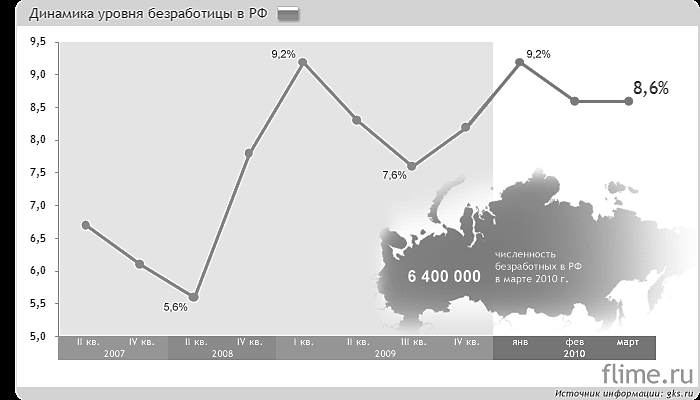 В СМИ была опубликована статья Б.Г. Ивановского «Глобальный финансовый кризис и глобальная безработица». [ 10, с165-166]«В начале 2009 г. Международная организация труда (МОТ)опубликовала прогноз влияния глобального экономического кризиса на уровень занятости в мире. В докладе отмечается, что к концу2008 г. начал резко расти уровень безработицы (как частичной, так и полной). Даже для тех, кто сохранит свое рабочее место, вероятно уменьшение заработной платы и ухудшение условий труда. По худшему сценарию работу в 2009 г. могут потерять 51 млн. человек, что составляет 7,1% всех работающих в мире. По более благоприятному – 30 млн. человек, т.е. 6,5% от общемирового числазанятых. Уровень безработицы увеличился за 2008 г. с 5,7 до 6,0%»Если сравнить прогнозы  Б.Г. Ивановского с данными диаграммы 1, то можно заметить разницу: прогнозы Ивановского показываю куда меньший процент безработных, чем оказалось на самом деле. Так за 2008 год по прогнозам безработица увеличиться до 6,0%, но она увеличилась до 8,0%;  за 2009 год он говорил, безработица может достичь 7,1%, тогда как на деле оказалось, что минимальный уровень безработицы в 2009 году составлял 7,6%. Такие расхождения в прогнозах вполне обоснованы, так как никто не может предсказать наперед со 100% точностью, как будет развиваться безработица. В работе А.Д. Шопенко [11 , с170-176] имеются данные, которые показывают, в каких районах уровень безработицы был одним из высоких. «Наиболее значительный прирост численности безработных граждан, зарегистрированных в органах службы занятости за период с 1 октября 2008 года по 25 февраля 2009 года, произошел в Челябинской (на 188,1%), Нижегородской (на 178,6%), Вологодской (на 175,7%), Тверской (на 166,2%), Свердловской (на 142,8%) и Владимирской (на 137,4%) областях. То есть в местах с достаточно большим промышленным потенциалом, сосредоточенным главным образом в градообразующих предприятиях. К примеру, сокращение производства и массовые увольнения на заводах объединения «Северсталь» (г. Череповец) ставят под угрозу само существование города и вдвое повышают показатели безработицы в Вологодской области».2.2. Особенности безработицы в России.Л. Ржаницына и  С. Рыбольченко в своей статье «Социальные последствия экономического кризиса в России – 2009 год» [13, с19-32] «Главная  особенность  безработицы  в  России  связана   с   тем,   что В  России  величина  совокупной  безработицы  определяется  исходя  из количества   граждан,  ищущих  работу  и   зарегистрированных   в   качестве безработных в Центрах занятости (ЦЗ). Следовательно,  из  числа  безработных исключаются те, кто не имеет  работу,  ищет  ее,  но  при  этом  в  качестве безработного не зарегистрирован.Таким  образом,  в   Российской   Федерации   выделяется   два   среза безработицы:  собственно  безработица,  определяемая  органами   статистики, и  та   ее   часть,   которая   регистрируется   органами   государственной службы   занятости.   Общее   число   безработных    в    настоящее    время приблизительно   8   млн.    чел.   (из    них    около    2    млн.    чел. зарегистрированы   в   службе   занятости).   Это   так   называемая   явная безработица.   Однако   дело   не    только    в    размерах    безработицы. Сейчас очень распространен термин «скрытая безработица».Правда, непонятно, от кого она скрыта. Мы ее хорошо видим. Она есть везде, где существуют сокращенные рабочие недели или дни. Она там, где практикуются незаконные административные отпуска и не платят подолгу зарплату.Положение   безработного   сегодня   для   все   большего   числа   граждан, нуждающихся  в  работе,  становится   неприемлемой   формой   существования. Что  касается   скрытой   безработицы,   то   количество   работников, которые   числятся   на   предприятиях,   но   фактически    не    работают, составляет  сегодня,  по  расчетам  Института   труда   Министерства   труда РФ,  более  6 млн.  чел.   Это   примерно   12%   занятых   на   крупных   и средних  предприятиях.  Скрытую  безработицу   следует   рассматривать   как в  принципе  ненормальное  явление. В  России  государство  гарантирует  безработным:выплату  пособия;возмещение  затрат  в  связи  с  переездом   в   другую   местность,  для  трудоустройства  по  предложению  органов  службы  занятости;возможность  участия  в  оплачиваемых  общественных  работах;зачет   в   общий   трудовой   стаж   времени   получения   пособия   по безработице.Пособие  по  безработице  выплачивается  в  течение  12  месяцев,   а для   лиц   пред пенсионного   возраста  –  в   течение   24    календарных месяцев.  Размер  пособия:  первые  три  месяца – 75%  среднего   заработка; с  четвертого  по  седьмой  месяцы – 60%  заработка;  с   восьмого   месяца – 45%  заработка.  Но   во   всех   случаях   размер   пособия   не   должен превышать  среднего  заработка,  сложившегося  в  данном  регионе».3 Способы борьбы с безработицей в России.В экономическом журнале «Мировая экономика и международные отношения,  2009,  № 10» была опубликована статья «Политика занятости и адаптационный потенциал рынка труда в России» [12, с81-93] «Сложившаяся в России система оплаты труда оказалась тем катализатором, который ускорял регрессивные изменения, происходившие в последние годы на рынке труда. Если принять за 100% общероссийский уровень среднемесячной оплаты труда, то в добыче топливно-энергетических полезных ископаемых на начало 2009 г. он составит 220%, производстве кокса и нефтепродуктов – 210, финансовой деятельности – 260%. На другом полюсе по уровню оплаты труда находятся такие отрасли, как сельское хозяйство – 48%; обрабатывающие отрасли в целом – 87 (из них текстильное и швейное производство – 43%, производство кожи, изделий из кожи и производство обуви – 49, обработка древесины и производство изделий из дерева – 57, производство готовых металлических изделий –71, производство машин и оборудования – 86%); образование – 71, здравоохранение и предоставление социальных услуг – 83%1.При этом самая высокая доля работников, получающих заработную плату ниже прожиточного минимума, в 2008 г. была сконцентрирована в таких отраслях, как образование (28.7%), здравоохранение (15.4) и сельское хозяйство (16.5%). Во всех остальных видах хозяйственной деятельности эта доля не превысила 5–7%2.»Е.А. Алимарина -  кандидат экономических наук, доцент кафедры экономической теории факультета государственного управления Московского государственного университета им. М.В. Ломоносова  в своей статье «Российский рынок труда в условиях кризиса» [ , с55-58] рассказывает 11 См.: Социально-экономическое положение России. Январь–февраль 2009. М., 2009. стр.226–228.12 См.: Данные Росстата на апрель 2008 г.о действиях государства направленные на улучшение обстановки, которую вызвал экономический кризис.    «Что касается экономических мер, то с первыми проявлениями экономического кризиса правительством было принято решение о повышении  с января 2009 г. размера пособия по безработицы. Теперь минимальные выплаты составляют 850 руб., а максимальные 4900 руб. в месяц. При этом получать пособие в течение года смогут не только те кто уволен по сокращению, но и те, кто уволился по собственному желанию. До этого такой работник мог рассчитывать только на 1,5 размера минимального пособия по безработице, да и то полгода с момента регистрации в службе занятости».   Поскольку определенное своеобразие ситуации в экономической и социальной сферах в России свидетельствует о невозможности механического переноса и копирования применяемых за рубежом методов требуется определенное логическое переосмысление предлагаемых методов исследования, а также использование адаптированных методов исследования социально-экономических последствий безработицы в России переходного периода. Многообразие типов безработицы делает задачу ее сокращения чрезвычайно сложной. Поскольку единого способа борьбы с безработицей не существует, любой стране для решения этой проблемы приходится использовать различные методы. Используя опыт ряда иностранных государств, выделим некоторые пути решения проблемы безработицы:улучшения информационного обеспечения рынка труд;.устранения факторов, снижающих мобильность рабочей силы, т.е. создание развитого рынка жилья, увеличение масштабов жилищного строительства;программы профессионального переобучения и переквалификации;создание условий для роста спроса на товары, т.е. стимулирование роста экспорта. Это может привести к росту объемов производства и, соответственно, - занятости на них; создание условий для сокращения предложения труда. Очевидно, что чем меньше людей претендуют на рабочие места, тем легче найти работу даже при том же числе свободных рабочих мест.Последним способом сократить число претендентов на рабочие места и, более того высвободить дополнительные вакансии для безработных вполне реально. Например:Некоторое облегчение может принести, например, предоставление возможности досрочного выхода на пенсию работникам, еще не достигшим пенсионного возрасти. В России, например, при упразднении органов управления союзного уровня работавшим в их штатах мужчинам позволяли уйти на пенсию в 57-58 лет, а женщинам – в 53-54 года. Без этого пожилым служащим пришлось бы искать работу. А поскольку шансов на трудоустройство в этом возрасте у них было немного, они увеличили бы армию безработных. Досрочная пенсия позволила предотвратить такое развитие событий. Вместе с тем этот способ может использоваться только в очень ограниченных масштабах, так как он влечет существенное увеличение пенсионных выплат. Создание условий для роста само занятости. Смысл такого рода программ состоит в том, что людям помогают открыть собственное дело, если им не удается найти работу по найму. В России это реализуется через программы поддержки малого предпринимательства. Реализация программ поддержки молодых работников, такие как: экономическое стимулирование молодежной занятости, создание специальных фирм, предлагающих работу именно молодежи, создание центров обучения молодых людей тем профессиям, шансы на занятость в которых наиболее высоки. Список программ сокращения безработицы можно продолжать еще долго, но важно понимать, что все эти программы не могут полностью ликвидировать или существенно сократить циклическую безработицу. Такой результат достигается лишь при общем улучшении экономической ситуации в стране и нужно не просто реализовывать одну из вышеназванных программ, а предварять эти программы в жизнь в совокупности.ЗаключениеИтак, в своей работе я рассмотрела понятие, сущность и  виды безработицы. Также я убедилась, что проблема безработицы особенно актуальна в наше время. Очевидно, что проблема безработицы является ключевым вопросом в рыночной экономике, и, не решив его невозможно наладить эффективную деятельность экономики, но проблемы безработицы не решаются в один шаг, а носят характер многосторонних программ, которые и необходимо реализовывать для предотвращения и понижения уровня безработицы в России, где проблема безработицы стоит особо остро, т.к.  экономика России сейчас находится в глубоком кризисе. Огромный экономический спад, развалив промышленность, не мог не затронуть рынок труда. За последние 4 года численность занятого населения сократилась на 9 процентов.        Сегодня  ощущается  настоятельная  необходимость  в  выработке   новых подходов  к  решению  проблемы  безработицы.  Для решения задач в этом направлении предусмотрен широкий, но довольно целенаправленный спектр мер, таких как: совершенствовании   законодательства   о   занятости   с   точки    зрения правил    взаимодействия     субъектов     рынка     труда     (государства, работодателей,   профсоюзов   и   наемных   работников   как    плательщиков страховых     взносов);    изменения     условий     присвоения     статуса безработного; экспертная оценка последствий вступления страны в ВТО; налоговое стимулирование новых рабочих мест в "перспективных отраслях экономики"; разработка и реализация специальных программ повышения производительности труда; анализ возможностей повышения занятости в "проблемных отраслях" (угольной, металлургической, топливно-энергетической, легкой промышленности); поддержка малого предпринимательства как для создания рабочих мест, в том числе на селе, так и для развития инфраструктуры военных городков и др.СПИСОК ИСПОЛЬЗОВАННЫХ ИСТОЧНИКОВЭкономикс. Кэмпбелл Р. Макконелл, Стэнли Л. Брю. Принципы, проблемы и политика. Спб. 1993. Курс экономической теории: учебник – 5-е исправленное, дополненное и переработанное издание – Киров: «АСА», 2006 г. – 832 с.Обществознание: Кравченко А.И., Певцова Е.А. Учебник - 5-е изд. - М.: ТИД " Русское слово - РС ", 2001. - 352с.Современная   экономика:  Учеб.  Пособие  /  Научн.  ред.   О.  Ю. Мамедов. – 2-е  изд. доп. – М.:  «Зевс», 1997. – 608 с.Экономика в вопросах и ответах: учеб. пособие под ред. И.П. Николаевой, - М.: ТК Велби, Изд-во Проспект, 2006 - 336с.Липсиц И.В. «Экономика»,  книга-1, Москва, 1997г.Стрелкова, М. Безработица в России и кризис: повысится ли уровень безработицы в 2008 и 2009 году? Специально для «Занимаем.ру», форум. Новая политика. Безработица в России в феврале 2011г. снизилась до 7,4%  RBC.Ru. [Электронный ресурс] 2011 год, Режим доступа: http://top.rbc.ru/economics/18/03/2011/561602.shtml – Загл. с экрана.Деловой Петербург. 18 марта - 2011 год РИА Новости. [Электронный ресурс]  Режим доступа: http://www.rian.ru/society/20110318/355313295.html - Загл. с экрана.Аргументы.ру . [Электронный ресурс] 2011 год. Режим доступа: http://www.argumenti.ru/social/n278/95762/ – Загл. с экрана.Ивановский Б.Г. ГЛОБАЛЬНЫЙ ФИНАНСОВЫЙ КРИЗИС И ГЛОБАЛЬНАЯ БЕЗРАБОТИЦА. 2009 год.  [Электронный ресурс]. Режим доступа: http://www.google.com/hostelnews/afp/ – Загл. с экрана.Шопенко А.Д. Безработица и отношения наемного труда.  [Электронный ресурс] 2009 год. Режим доступа: http://www.levada.ru/press/2008121104.html;http://www.levada.ru/press/2009032605.html – Загл. с экрана.Садовая Е., Хохлова М.  Политика занятости и адаптационный потенциал рынка труда в России / Е. Садовая, М. Хохлова  // Мировая экономика и международные отношения. – 2009 г. - № 10. – С. 81-93.  Ржаницына  Л., Рыбальченко С. Социальные последствия экономического кризиса в России / Ржаницына  Л., Рыбальченко С. // Вестник Института экономики РАН - 2010 г. - № 1. С. 19-32.Сторожук Д.А., Пособие по безработице как основная форма материальной поддержки безработных граждан / Сторожук Д.А. // Вестник Омского университета. Серия «Право». – 2009 г. - №  2 (19). С. 111–121. УДК 349.3Аратский Д. В. Проблема занятости и безработицы / Аратский Д. В // Известия Пензенского государственного педагогического университета имени В. Г. Белинского, общественные науки. – 2010 г. - № 16 (20) С. 43-45. УДК 331.56Алимарина Е.А. Российский рынок труда в условиях кризиса  / Е.А. Алимарина // Академикум. – 2009 г. - № 2. – С. 55-58.Финансовый портал Will Be. — http://www.willbe.ru/.Федеральное государственное автономноеобразовательное учреждениевысшего профессионального образования«СИБИРСКИЙ ФЕДЕРАЛЬНЫЙ УНИВЕРСИТЕТ»Институт космических и информационных технологийКафедра теоретические основы экономикиРЕФЕРАТпо экономикеВиды безработицы, формы их реализации и специфика проблемы занятости в России.         Руководитель      __________     __________________     Старова О.В.                                          подпись, дата          должность, ученая степень           инициалы, фамилия          Студент     СФ 10-24           411013027        13.11.2012  Шафоростова А.А.                                      номер группы       номер зачетной книжки      подпись, дата      инициалы, фамилияКрасноярск 2012